Załącznik nr 2do umowy nr ………. z dnia ……………..Sprawozdaniez realizacji zadania w zakresie wsparcia i rozwoju sportu w Mieście LipnieI Sprawozdanie merytoryczne1. Informacja czy założony cel sportowy (określony w złożonym wniosku) został osiągnięty:2. Opis zrealizowanych działań (miejsce realizacji, uczestnicy projektu, osiągnięte rezultaty ze wskazaniem liczebnych wartości)W przypadku nieosiągnięcia zamierzonych rezultatów należy wyjaśnić dlaczego: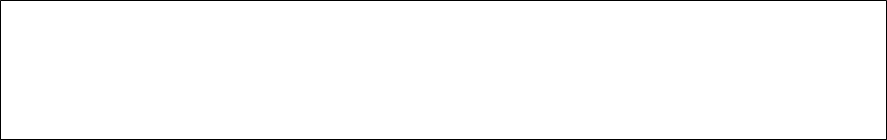 3. Osiągnięcia sportowe w trakcie realizacji zadania:II Sprawozdanie z wykonania wydatków Rozliczenie ze względu na rodzaj poniesionych kosztów :Zestawienie dokumentów związanych z realizacją zadania: Rozliczenie ze względu na źródło finansowania zadania publicznego:III Dodatkowe informacje:………………………………………………………………………………………………………………………………………………………………………………………………………………………………………………………………………………………………………………………………………………………………………………………………………………………………IV Załączniki do sprawozdania (m.in. zdjęcia, dzienniki zajęć, kserokopie dyplomów):………………………………………………………………………………………………………………………………………………………………………………………………………………………………………………………………………………………………………………………………………………………………………………………………………………………………Oświadczam (-my), że:od daty zawarcia umowy nie zmienił się status prawny klubu,wszystkie podane w niniejszym sprawozdaniu informacje są zgodne z aktualnym stanem prawnym i faktycznym,wszystkie kwoty wymienione w zestawieniu dokumentów związanych z realizacją zadania zostały faktycznie poniesione.…………………………………………Data i podpis/-y osób upoważnionych1.Nazwa Klubu Sportowego /UKS -u2.Tytuł zadania3.Dyscyplina sportowa4.Okres realizacji zadania5.Nr umowyNr umowyData zawarcia umowy5.Lp.Rodzaj wydatkówKoszty zgodnie z umową (w zł)Koszty zgodnie z umową (w zł)Koszty zgodnie z umową (w zł)Faktycznie poniesione wydatki (w zł)Faktycznie poniesione wydatki (w zł)Faktycznie poniesione wydatki (w zł)Lp.Rodzaj wydatkówKoszt całkowity (zł)Z dotacji (zł)Ze środków własnych, innych źródeł, od uczestników zadania (zł)Koszt całkowity (zł)Z dotacji (zł)Ze środków własnych, innych źródeł, od uczestników zadania (zł)1.2.3.4.5.SUMA:SUMA:Lp.Numer dokumentu (np. umowy, faktury, rachunku)Data zawarcia/wystawienia dokumentuNazwa wydatkuData zapłatyKwota całkowita (zł)Z tego z dotacji (zł)Z tego ze środków własnych, innych źródeł, od uczestników zadania (zł)Uwagi1.2.3.4.5.6.SUMA:SUMA:SUMA:SUMA:SUMA:Lp.Źródło finansowaniaKoszty zgodnie z umową (zł)Faktycznie poniesione wydatki (zł)% udział w całkowitych kosztach1.Środki finansowe własne2.Środki finansowe z innych źródeł:2.1inne źródła publiczne2.2.pozostałe3.Opłaty od uczestników zadania4.Dotacja otrzymana z budżetu Miasta LipnaKoszt całkowity:Koszt całkowity: